#GivingTuesday is a time for the world to come together & show how powerful humanity can be when we unite to give on one day. Join a movement to celebrate giving and encourage more, better and smarter giving during the holiday season. Learn more about this global day of giving at www.givingtuesday.org.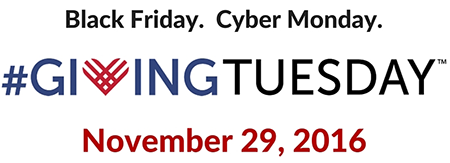 Double your donation!Chose Alameda County 4-H Clubs, Projects, and 4-H Leaders’ CouncilThe first $20,000 in donations submitted on the California 4-H Foundation website on #GivingTuesday, November 29, 2016 will be matched by funds from a generous donor and the California 4-H Foundation. Click on DONATE NOW and follow the instructions. In “List Additional Programs,” be very specific about where you would like to designate your donation.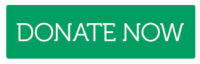 #4HRecipe4SuccessSupport 4-H in California this holiday season with a donation to the California 4-H Foundation. 100% of your donations go directly towards supporting 4-H Youth Development programs throughout the state. California State 4-H social mediaFollow us on social media for the latest updates on 4-H in California.We Need YOUR Input!On November 21st all 4-H adult volunteers in
California will be invited via email to complete a quick survey about their views of 4-H participation. Your feedback will inform local county and state 4-H staff about how you view your role in expanding participation in the 4-H program. This type of information promotes the creation of new trainings and curriculum to help improve the program.The survey will come to you from noreply@qemailserver.com it's not junk mail—it’s from us!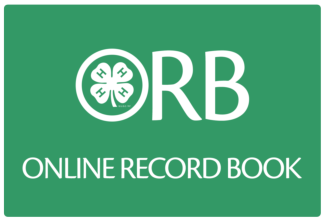 Tell Us About Your ExperienceSpark Surveys are now available in the Online Record Book. These surveys help us learn about 4-H, how we can make it better, and share our 4-H story across the nation. Impacts from these surveys have even been shared with legislators in Washington DC to help secure support and funding for our program! They will be available through January 2017. Please look for them, and complete them. And don’t forget, the first 200 youth to take the surveys will get a $10 gift card mailed to them in November! Remember: you don’t need to complete the Online Record Book to take the surveys. If you have more questions about the surveys, you can email ca4heval@gmail.com.https://4horb.ucanr.edu/Toy Drive – All Star Community ServiceI am putting together the Shriner's Toy Drive again this year. The Shriner's Toy Drive is a community service that I put on every year for the Shriner's Hospital in Sacramento. I collect toys throughout the holiday season, and then on December 23rd, I deliver them to Shriner's Hospital in Sacramento. The toys that I will be collecting, I would like for them to not have any electronics in them, or any toys that have to be retrieved. I would like to collect them at the November Leader's Council meeting, or we can organize a day to  deliver the toys to me. I have put down a list of the recommended toys and gifts below:• Puzzles (Preferably less than 100 pieces)• Legos (Preferably less than 100 pieces)• Stuffed Animals! (Good for children going into surgery)• Cards• Coloring Books• Drawing Kits• Anything with no noise or has to be retrievedAgain, I would like to collect the toys at the November Leader's Council Meeting, or we can find another time for a delivery. You have up to December 22nd to deliver any toys to me, and then I will be heading up to Sacramento. Please pass this message onto all of your members to help spread this great community service opportunity.Happy Thanksgiving!-Camden Daly, 2015-2016 Alameda County All-Star4-H Shooting Sports WorkshopShotgun DisciplineVisalia, CASaturday, December 17, 2016 – 9:00 a.m. – 4:00 p.m.A 4-H shooting sports workshop for the shotgun discipline will be held at Tulare County Trap Club, 7394 Ave 328, Visalia. Participants must attend both days of training to receive certification. Upon successful completion of the course, the participant will be certified as shotgun volunteer and can lead a shotgun project at the club level. Cost for the course is $15. Fee includes all training material, Saturday lunch and coffee each morning.  To register for the course complete the 4-H Training Request and Registration Form, http://4h.ucanr.edu/files/4785.pdf,  4-H Medical Release form, http://4h.ucanr.edu/files/210815.pdf, and a check made payable to Tulare County 4-H Leader’s Council.  Mail registration forms and payment to Tulare County 4-H, ATTN: Shotgun Training, 4437-B S. Laspina Street, Tulare, CA 93274.  To receive more information contact Don O’Dell 559-972-4771 or donald.odell@farmcreditwest.comShooting Sports – February 25 & 26, 2017The California 4-H Shooting Sports Committee has scheduled a state meeting of California 4-H Shooting Sports leaders and those interested in shooting sports for Saturday and Sunday, February 25 & 26, 2017. The meeting will be held at Safety First Shooting Association in Winton, CA (Merced County). Topics to be covered include program updates, best practices, safety, and other information of interest to the shooting sports community. The program is open to teen leaders as well. More information will follow. This will be the first of several meetings the Committee would like to hold in different regions across the state. If you would like a meeting hosted closer to your region, please let us know. We would require an area that has a classroom and range facility next to each other.4-H Shooting Sports WorkshopRifle DisciplineBakersfield, CASaturday, March 18, 2017 – 8:00 a.m. – 6:00 p.m.Sunday, March 19, 2017 – 8:00 a.m. – 4:00 p.m.A 4-H shooting sports workshop for the rifle discipline will be held at the UC Cooperative Extension Office, 1031 S. Mt. Vernon Avenue in Bakersfield. Participants must attend both days of training to receive certification. Upon successful completion of the course, the participant will be certified as a rifle trainer and can lead a rifle project at the club level or serve as county trainer to certify other leaders. There is no cost for the course. To register for the course or receive more information, contact John Borba at: jaborba@ucanr.edu4-H State Exchange Alameda and Contra Costa CountyAdd the club Countywide, Select Project Domestic ExchangeHello, my name is Selma Michael and together with Marnie Hascall we are reestablishing the Domestic State Exchange Project. It is a county project and is open to any member over the age of 12.The project does entail a lot of parental involvement. A lot of fund raising and traveling as well as hosting. However, it is an adventure your members will never forget. They make friends from all over and many of them carry on those correspondences into adult life. Not to mention seeing how other 4Hers live and interact. We are taking sign-ups now and would like to get our first meeting going by the end of the month. Please feel free to call me if you have any questions at all. I have been involved with State Exchange for a number of years and would love to chat with you. I know we are all busy. I work two jobs and I understand not enough hours in the day. But please take a few moments to pass this along to your friends. Selma MichaelBayside 4-H Project Leader510-517-2346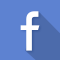 Facebook@California4H @CaPrograma4H (Spanish)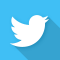 Twitter@California4H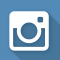 InstagramCalifornia4H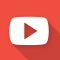 YouTubeCalifornia4H